1° Istituto Istruzione Superiore  "Archimede"  Via Sipione, 147 – Tel. 0931/502286 – Fax 0931/850007 - C.F. 83001030895 E-mail sris017003@istruzione.it  -  sris017003@pec..it Codice meccanografico SRIS01700396019 - Rosolini (Siracusa)SCHEDA PROGETTOAnno scolastico 2017 /18  A – DATI IDENTIFICATIVI  Titolo o acronimo del progetto: Docenti proponenti: Tipologia del progetto:PROGETTO d'Istituto |__| - PROGETTO PLESSO ITIS |__|   -  PROGETTO PLESSO Liceo |__|   PROGETTO PLESSO IPCT |__|Caratteristiche:             Nuovo progetto |__| Annuale |__| Pluriennale (max 3 anni, indicare la durata) |__| continuazione progetto: indicare con una X l’anno di vita del progetto> |_1_| |_2_| |_3_B - RELAZIONE TRA - PRIORITA’ – TRAGUARDI - OBIETTIVI DI PROCESSO (ex PdM a.s.  2016/2017 e sezione 5 del R.A.V.a.s. 2016/2017)Scegliere un solo Obiettivo di processo (ritenuto prevalente nel progetto) e indicarlo con una X nel riquadro corrispondente a destraC - RISULTATI ATTESI E MONITORAGGIOIn relazione all’Obiettivo di processo segnalato, indicare con una X, nei rispettivi riquadri:  Risultati attesi -	Indicatori di monitoraggio - Modalità di rilevazione(E’ possibile aggiuungerne altri)D – CONNESSIONE CON ALTRI PROGETTI O PROGRAMMIE - AZIONI PREVISTE PER RAGGIUNGERE CIASCUN OBIETTIVO DI PROCESSO E VALUTAZIONE DEGLI EFFETTI POSITIVI E NEGATIVISpese in dettaglio per ciascun componente del gruppo (Compilare una scheda per ciascun componente e solo relativamente alle ore che non risultano di potenziamento)NOME E COGNOME:NOME E COGNOME:Effetti prevedibili          Data,                                                                                   Firma del/i docente/i proponente/i                                                                                                       ------------------------------------------                                                                                                      --------------------------------------------NOTE PER IL DOCENTE PROPONENTE:Il Progetto dovrà essere presentato in DUPLICE COPIAOgni progetto approvato dovrà essere seguito dalla compilazione di una Scheda di monitoraggio.Sulla base delle priorità indicate nel PDM, dopo aver verificato la compatibilità finanziaria del progetto rispetto alle risorse complessivamente assegnate alla scuola e dopo aver effettuato la contrattazione integrativa di Istituto, sarà data comunicazione al docente proponente circa l’effettiva disponibilità di risorse finanziarie che possono essere assegnate al progetto. Nei limiti delle risorse finanziarie assegnate, gli ordini di spesa sono effettuati esclusivamente dal DSGA. Sarà cura del docente proponente tenere aggiornata la scheda finanziaria sulla base degli impegni di spesa effettivamente assunti. Non saranno corrisposti oneri superiori a quelli assegnati.Il docente che propone il progetto concorderà con i docenti che fanno parte del gruppo di progetto riunioni per il coordinamento dell’attività e per il necessario monitoraggio. Al termine dell’anno scolastico il docente proponente redige una specifica relazione per il controllo di gestione del progetto. La relazione dovrà specificare in particolare i risultati conseguiti dal progetto.Si ricorda che è obbligo del DS assegnare ore residue dell’organico dell’autonomia per la realizzazione dei progetti del PTOF. Pertanto, tali ore non potranno essere retribuite con il FIS. Priorità riferite agli esiti degli studentiTraguardi di lungo periodo- Migliorare, rispetto alla media nazionale, gli esisti delle prove INVALSI - Sviluppare le competenze chiave, in campo linguistico, logico-matematico, scientifico e tecnologico, e le competenze di cittadinanza, in campo sociale e civico.- Migliorare gli esiti degli studi universitari-Aumentare di almeno 5 punti percentuale il punteggio medio dei risultati degli studenti nelle prove INVALSI di Italiano e di Matematica-L'80% degli alunni deve acquisire competenze chiave e di cittadinanza, almeno a livello base -Arricchire l'offerta formativaArea di processoObiettivi di processo1) Curricolo, progettazione e valutazione1-Promuovere l'acquisizione delle competenze chiave e di cittadinanza2- Favorire l'acquisizione di certificazioni linguistiche e della Patente europea del computer (ECDL)2) Ambiente di apprendimento3-Potenziare le reti internet e il supporto tecnologico nelle aule e nei laboratori4-Adeguare tutti gli ambienti alle norme sulla sicurezza3) Inclusione e differenziazione5-Potenziare l'inclusione, contrastare la dispersione scolastica e garantire a tutti gli alunni il diritto allo studio4) Continuità e orientamento6-Implementare la collaborazione con i docenti degli Istituti Superiori di I grado, con le Univesità e le Agenzie di collocamento5) Orientamento strategico e organizzazione della scuola7-Operare in rete con scuole, Università e Enti pubblici e privati6) Sviluppo e valorizzazione delle risorse umane8-Promuovere eventi favorevoli all'innovazione didattica: aggiornamento dei docenti nell'applicazione delle nuove tecnologie alla didattica; formazione linguistica dei docenti di DNL, almeno a livello B27) Integrazione con il territorio e rapporti con le famiglie9-Promuovere l'alternanza scuola-lavoro.10- Organizzare incontri tenuti tra le diverse agenzie educative e le nuove generazioniObiettivo di processo 1Promuovere l’acquisizione delle competenze chiave e di cittadinanzaRisultati attesiMigliorare gli esiti delle prove Invalsi e dei risultati conseguiti negli scrutini intermedi e finaliMigliorare gli esiti degli studi universitariAcquisire competenze trasversali nell’ottica dell’apprendimento permanenteAltro…Obiettivo di processo 1Promuovere l’acquisizione delle competenze chiave e di cittadinanzaIndicatori di monitoraggioEsiti delle prove InvalsiMedia dei voti degli scrutini intermedi e finaliMedia degli esiti delle prove per classi paralleleSuccesso negli studi universitariInserimento nel mondo del lavoroAltro…Obiettivo di processo 1Promuovere l’acquisizione delle competenze chiave e di cittadinanzaModalità di rilevazioneTabulati InvalsiTabulati degli scrutiniProve trasversali per classi paralleleMonitoraggio post-diplomaAltro…Obiettivo di processo 2Favorire l’acquisizione di certificazioni linguistiche e della Patente Europea del computer (ECDL)Risultati attesiRecuperare e potenziare le competenze linguisticheUtilizzare la metodologia CLILAltro…Obiettivo di processo 2Favorire l’acquisizione di certificazioni linguistiche e della Patente Europea del computer (ECDL)Indicatori di monitoraggioEsiti test d’ingressoVoti in lingua inglese o in L2 agli scrutini intermedi e finaliNumero di certificazioni conseguiteAltro…Obiettivo di processo 2Favorire l’acquisizione di certificazioni linguistiche e della Patente Europea del computer (ECDL)Modalità di rilevazioneTabulati degli scrutini intermedi e finaliElenchi dei partecipanti ai corsi di preparazione per il conseguimento delle certificazioni linguisticheAltro…Obiettivo di processo 3Potenziare le reti internet e il supporto tecnologico nelle aule e nei laboratoriRisultati attesiRicorso a metodologie e strategie didattiche innovativeAcquisizione di competenze trasversaliElaborazione di prove per classi paralleleUso puntuale del registro onlineAltro…Obiettivo di processo 3Potenziare le reti internet e il supporto tecnologico nelle aule e nei laboratoriIndicatori di monitoraggioMedia dei voti degli scrutini intermedi e finaliLivello di interesse e partecipazione degli alunni alle attività didatticheLivello di coinvolgimento delle famiglieAltro…Obiettivo di processo 3Potenziare le reti internet e il supporto tecnologico nelle aule e nei laboratoriModalità di rilevazioneTabulati degli scrutiniMateriale didattico multimediale prodottoOutput degli studenti e delle famiglieAltro…Obiettivo di processo 4Adeguare tutti gli ambienti alle norme sulla sicurezza;Aggiornare alunni e personale scolasticoRisultati attesiGarantire la funzionalità e la sicurezza dei locali scolasticiDiffondere le norme sulla sicurezza nei luoghi di lavoroAltro…Obiettivo di processo 4Adeguare tutti gli ambienti alle norme sulla sicurezza;Aggiornare alunni e personale scolasticoIndicatori di monitoraggioNumero di interventi a favore della sicurezzaNumero di partecipanti a corsi di aggiornamento sulla sicurezza Altro…Obiettivo di processo 4Adeguare tutti gli ambienti alle norme sulla sicurezza;Aggiornare alunni e personale scolasticoModalità di rilevazioneElenchi delle opere e delle attività svolte in funzione della sicurezzaElenchi dei partecipanti ai corsi di aggiornamentoAltro…Obiettivo di processo 5Potenziare l’inclusione, contrastare la dispersione scolastica e garantire a tutti gli alunni il diritto allo studioRisultati attesiGarantire agli studenti le medesime opportunità di successo formativoRidurre la dispersione scolasticaRidurre il numero di alunni con giudizio sospesoAltro… Obiettivo di processo 5Potenziare l’inclusione, contrastare la dispersione scolastica e garantire a tutti gli alunni il diritto allo studioIndicatori di monitoraggio Comparazione del numero degli alunni iscritti e di alunni scrutinati a giugnoEsiti degli scrutini finaliAltro…Obiettivo di processo 5Potenziare l’inclusione, contrastare la dispersione scolastica e garantire a tutti gli alunni il diritto allo studioModalità di rilevazioneTabulati degli scrutiniAltro…Obiettivo di processo 6Implementare la collaborazione con i docenti degli Istituti secondari di 1° grado, con le Università e le Agenzie di collocamentoRisultati attesiGarantire la continuità tra i diversi ordini di scuola, con conseguente riduzione degli abbandoni scolasticiOrientare gli alunni nella scelta dei percorsi di studioAltro…Obiettivo di processo 6Implementare la collaborazione con i docenti degli Istituti secondari di 1° grado, con le Università e le Agenzie di collocamentoIndicatori di monitoraggioNumero di incontri per la concertazione delle attivitàNumero di attività svolteNumero di iscritti alle classi prime dell’Istituto e confronto con gli anni precedentiRisultati test d’ingressoNumero di abbandoni scolastici e riorientamenti interni ed esterniAltro…Obiettivo di processo 6Implementare la collaborazione con i docenti degli Istituti secondari di 1° grado, con le Università e le Agenzie di collocamentoModalità di rilevazioneRelazione dei docenti responsabili dell’orientamento in entrata e in uscitaDati forniti dalla segreteria didatticaTest d’ingressoMonitoraggio post-diplomaAltro…Obiettivo di processo 7Operare in rete con scuole, Università, Enti pubblici e privatiRisultati attesiOttimizzare le risorse finanziarieFavorire la realizzabilità delle azioni progettateMigliorare l’offerta formativaAltro…Obiettivo di processo 7Operare in rete con scuole, Università, Enti pubblici e privatiIndicatori di monitoraggioNumero di reti costituiteNumero di progetti realizzati in reteIndice di qualità dei risultatiAltro…Obiettivo di processo 7Operare in rete con scuole, Università, Enti pubblici e privatiModalità di rilevazioneDati forniti dalle istituzioni aderenti alle retiQuestionari di gradimentoSchede di monitoraggio di efficacia ed efficienza delle azioni in reteAltro…Obiettivo di processo 8Promuovere eventi favorevoli all’innovazione didattica: Aggiornamento dei docenti nell’applicazione delle nuove tecnologie alla didattica;Formazione linguistica dei docenti DNL, almeno a livello B2Risultati attesiAcquisire strategie e strumenti funzionali alla didattica laboratoriale e per competenzeMigliorare le competenze informatiche dei docentiImplementare l’insegnamento CLILAltro…Obiettivo di processo 8Promuovere eventi favorevoli all’innovazione didattica: Aggiornamento dei docenti nell’applicazione delle nuove tecnologie alla didattica;Formazione linguistica dei docenti DNL, almeno a livello B2Indicatori di monitoraggioNumero di proposte didattiche innovativeNumero dei partecipanti ai corsi di aggiornamento propostiAltro…Obiettivo di processo 8Promuovere eventi favorevoli all’innovazione didattica: Aggiornamento dei docenti nell’applicazione delle nuove tecnologie alla didattica;Formazione linguistica dei docenti DNL, almeno a livello B2Modalità di rilevazioneRepository per proposte didattiche innovativeElenchi dei partecipanti ai corsi di aggiornamentoAltro…Obiettivo di processo 9Promuovere l’Alternanza Scuola LavoroRisultati attesiSviluppare le competenze in materia di cittadinanza attiva e democraticaEducare alla legalità e all’imprenditorialitàConsolidare la fiducia nell’Istituzione scolasticaAltro…Obiettivo di processo 9Promuovere l’Alternanza Scuola LavoroIndicatori di monitoraggioNumero di attività svolteNumero di studenti inseriti nel mondo del lavoro nell’arco di due anni dal diplomaAltro…Obiettivo di processo 9Promuovere l’Alternanza Scuola LavoroModalità di rilevazioneRelazione docente referenteMonitoraggio post-diplomaTabulati degli scrutiniRelazioni dei docenti coordinatori di classeAltro…Obiettivo di processo 10Organizzare incontri tra le diverse agenzie educative e le nuove generazioniRisultati attesiInstaurare un clima sociale positivo all’interno dell’istituzione scolasticaRicadute positive sulla collettivitàPotenziamento delle competenze chiave e di cittadinanzaAltro…Obiettivo di processo 10Organizzare incontri tra le diverse agenzie educative e le nuove generazioniIndicatori di monitoraggioVoto di condotta ed esiti degli scrutini intermedi e finaliNumero degli alunni partecipanti agli eventi formativiAltro…Obiettivo di processo 10Organizzare incontri tra le diverse agenzie educative e le nuove generazioniModalità di rilevazioneTabulati degli scrutiniRelazione dei docenti referentiAltro…Indicare in quali altre iniziative è inserito il progettoSpecificare le tematiche riferite alla Rete Nazionale U.N.E.S.C.O.Risorse impegnateFigure professionali: N.  …. Docenti interni,   N. …. Esperti esterni,          N…. A.T.AClassi coinvolte (specificare anno e indirizzo):N. alunni coinvolti: Docente ReferenteStrumentiSpaziMetodiTipologia di attività (descrivere nel dettaglio)Tempi di attuazione Numero complessivo di oreN.           ore a disposizione                         N.               ore aggiuntive da retribuireFonte finanziaria Contributi specifici e dedicati provenienti da fonti esterne (indicare quali e l’importo)_____________________________________________________________________________________________________________________________________________________________________________________________________________________________________________ Fondo di Istituto Finanziamenti derivanti da eventuali contributi Il progetto non necessita di alcuna risorsa finanziariaSpesa oraria Numero ore da retribuire previsteSpesa Numero ore a disposizione Attività di insegnamento35,00Attività funzionale all’insegnamento17,50Attività aggiuntive Person. Amministr.14,50Attività aggiuntivePers. Tecnico14,50Attività aggiuntiveCollabor. Scolast.12,50Contratto d’opera esperti esterniSpese di funzionamento previste Spesa oraria Numero ore da retribuire previsteSpesa Numero ore a disposizione Attività di insegnamento35,00Attività funzionale all’insegnamento17,50Attività aggiuntive Person. Amministr.14,50Attività aggiuntivePers. Tecnico14,50Attività aggiuntiveCollabor. Scolast.12,50Contratto d’opera esperti esterniSpese di funzionamento previste Eﬀetti positivi nella scuola a medio termineEﬀetti negativinella scuola a medio termineEﬀetti positivi nella scuola e lungo termineEﬀetti negativi nella scuola a lungo termine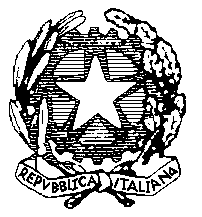 